					Ilmoitus_Alkutuotanto/v2_31.8.2018Toimija täyttää soveltuvin osinIlmoitus alkutuotantopaikasta tai ilmoitus alkutuotannon tuotteiden kuljetuksesta tai niissä tapahtuvasta olennaisesta muuttamisesta on lähetettävä siihen ympäristöterveydenhuollon valvontayksikköön, jonka alueella tila sijaitsee. Ilmoitus uudesta toiminnasta on tehtävä hyvissä ajoin ennen toiminnan aloittamista. Ilmoitus tiedoissa tapahtuneista olennaisista muutoksista, toiminnan keskeyttämisestä yli vuodeksi sekä toiminnan lopettamisesta on tehtävä viimeistään muutosten tullessa voimaan. Ilmoituksesta ei tehdä erillistä päätöstä, mutta valvontaviranomainen ilmoittaa toimijalle saaneensa ilmoituksen. Valvontayksiköstä voidaan pyytää toimijalta tarpeellisia selvityksiä. Ilmoituksen käsittelystä ei peritä maksua.Alkutuotantopaikasta ilmoittaminen ei ole tarpeen, jos kunnan elintarvikevalvontaviranomainen on ilmoittanut toimijalle saaneensa tiedot alkutuotantopaikasta toiselta viranomaiselta.Ilmoitusta ei tarvitse tehdä metsästyksestä, luonnonvaraisen riistan luovutuksesta suoraan kuluttajalle eikä luonnonvaraisten kasvien ja sienten keräämisestä. Ilmoitus koskee	 toiminnan aloittamista		 toiminnan olennaista muuttamista toiminnan keskeyttämistä yli vuodeksi	 toiminnan lopettamista  muuta, mitä?      Henkilötiedot rekisteröidään Kotkan ympäristöterveydenhuollon palveluyksikön tietojärjestelmään. Järjestelmän rekisteriseloste on nähtävissä Kotkan ympäristöpalveluiden toimintayksikössä, osoitteessa Kotkantie 6, 48200 Kotka ja internetissä osoitteessa www.kotka.fi.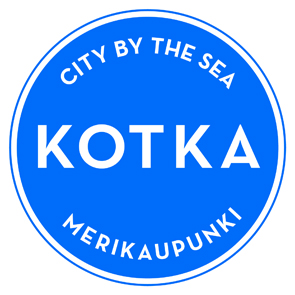 ILMOITUSelintarvikelain (23/2006) 22 § 1 momentin mukaisesta alkutuotantopaikasta tai ilmoitus alkutuotannon tuotteiden kuljetuksestaYmpäristöterveydenhuollon palveluyksikköDNro ja saapumispäivämäärä (viranomainen täyttää)1. Toimija Toimijan nimiToimijan nimiToimijan nimiToimijan nimiToimijan nimi1. Toimija Osoite ja postitoimipaikka Osoite ja postitoimipaikka Osoite ja postitoimipaikka Osoite ja postitoimipaikka Osoite ja postitoimipaikka 1. Toimija Yhteyshenkilö Yhteyshenkilö Puhelinnumero Puhelinnumero Puhelinnumero 1. Toimija Y-tunnus (tai henkilötunnus)      Y-tunnus (tai henkilötunnus)      Sähköpostiosoite Sähköpostiosoite Sähköpostiosoite 2. TilaNimiNimiNimiNimiNimi2. TilaKäyntiosoite ja postitoimipaikka Käyntiosoite ja postitoimipaikka Tilan sijaintikunta Tilan sijaintikunta Tilan sijaintikunta 2. TilaYhteyshenkilön nimi Yhteyshenkilön nimi PuhelinnumeroPuhelinnumeroPuhelinnumero2. TilaTilatunnus tai asiakastunnus Tilatunnus tai asiakastunnus Sähköpostiosoite Sähköpostiosoite Sähköpostiosoite 3. Toiminnan arvioitu aloittamisajankohta, toiminnan olennaisen muuttamisen tai lopettamisen arvioitu ajankohtaUuden toiminnan arvioitu aloittamisajankohta (pvm)      Kuvaus toiminnasta Uuden toiminnan arvioitu aloittamisajankohta (pvm)      Kuvaus toiminnasta Uuden toiminnan arvioitu aloittamisajankohta (pvm)      Kuvaus toiminnasta Uuden toiminnan arvioitu aloittamisajankohta (pvm)      Kuvaus toiminnasta Uuden toiminnan arvioitu aloittamisajankohta (pvm)      Kuvaus toiminnasta 3. Toiminnan arvioitu aloittamisajankohta, toiminnan olennaisen muuttamisen tai lopettamisen arvioitu ajankohtaToiminnan keskeyttämisen tai olennaisen muuttamisen arvioitu ajankohta (pvm)      Kuvaus toiminnan olennaisesta muuttamisesta Toiminnan lopettamisen ajankohta (pvm)      Toiminnan keskeyttämisen tai olennaisen muuttamisen arvioitu ajankohta (pvm)      Kuvaus toiminnan olennaisesta muuttamisesta Toiminnan lopettamisen ajankohta (pvm)      Toiminnan keskeyttämisen tai olennaisen muuttamisen arvioitu ajankohta (pvm)      Kuvaus toiminnan olennaisesta muuttamisesta Toiminnan lopettamisen ajankohta (pvm)      Toiminnan keskeyttämisen tai olennaisen muuttamisen arvioitu ajankohta (pvm)      Kuvaus toiminnan olennaisesta muuttamisesta Toiminnan lopettamisen ajankohta (pvm)      Toiminnan keskeyttämisen tai olennaisen muuttamisen arvioitu ajankohta (pvm)      Kuvaus toiminnan olennaisesta muuttamisesta Toiminnan lopettamisen ajankohta (pvm)      4. Tieto omavalvonnan kuvauksesta Omavalvonnan kuvaus on laadittu Omavalvonnan kuvaus laaditaan       mennessä  Omavalvonnan kuvaus ei ole tarpeellinen (vähäriskinen toiminta; poikkeuksena raakamaidon ja ternimaidon myynti) Toimija käyttää toimialan laatimaa hyvän käytännön ohjetta*, mitä?      *Elintarvikealat laativat toimialalleen hyvän käytännön ohjeita, joita voi käyttää apuna omavalvontasuunnitelmaa laadittaessa. Näitä ohjeita on saatavilla toimialoilta  Omavalvonnan kuvaus on laadittu Omavalvonnan kuvaus laaditaan       mennessä  Omavalvonnan kuvaus ei ole tarpeellinen (vähäriskinen toiminta; poikkeuksena raakamaidon ja ternimaidon myynti) Toimija käyttää toimialan laatimaa hyvän käytännön ohjetta*, mitä?      *Elintarvikealat laativat toimialalleen hyvän käytännön ohjeita, joita voi käyttää apuna omavalvontasuunnitelmaa laadittaessa. Näitä ohjeita on saatavilla toimialoilta  Omavalvonnan kuvaus on laadittu Omavalvonnan kuvaus laaditaan       mennessä  Omavalvonnan kuvaus ei ole tarpeellinen (vähäriskinen toiminta; poikkeuksena raakamaidon ja ternimaidon myynti) Toimija käyttää toimialan laatimaa hyvän käytännön ohjetta*, mitä?      *Elintarvikealat laativat toimialalleen hyvän käytännön ohjeita, joita voi käyttää apuna omavalvontasuunnitelmaa laadittaessa. Näitä ohjeita on saatavilla toimialoilta  Omavalvonnan kuvaus on laadittu Omavalvonnan kuvaus laaditaan       mennessä  Omavalvonnan kuvaus ei ole tarpeellinen (vähäriskinen toiminta; poikkeuksena raakamaidon ja ternimaidon myynti) Toimija käyttää toimialan laatimaa hyvän käytännön ohjetta*, mitä?      *Elintarvikealat laativat toimialalleen hyvän käytännön ohjeita, joita voi käyttää apuna omavalvontasuunnitelmaa laadittaessa. Näitä ohjeita on saatavilla toimialoilta  Omavalvonnan kuvaus on laadittu Omavalvonnan kuvaus laaditaan       mennessä  Omavalvonnan kuvaus ei ole tarpeellinen (vähäriskinen toiminta; poikkeuksena raakamaidon ja ternimaidon myynti) Toimija käyttää toimialan laatimaa hyvän käytännön ohjetta*, mitä?      *Elintarvikealat laativat toimialalleen hyvän käytännön ohjeita, joita voi käyttää apuna omavalvontasuunnitelmaa laadittaessa. Näitä ohjeita on saatavilla toimialoilta 5. VedenhankintaVeden lähde vesi tulee vesilaitoksen verkostosta vesi tulee vesiosuuskunnan verkostosta, vesiosuuskunta:       oma kaivo, joka on                       porakaivo                      rengaskaivo muu veden hankintatapa, mikä:      Veden lähde vesi tulee vesilaitoksen verkostosta vesi tulee vesiosuuskunnan verkostosta, vesiosuuskunta:       oma kaivo, joka on                       porakaivo                      rengaskaivo muu veden hankintatapa, mikä:      Veden lähde vesi tulee vesilaitoksen verkostosta vesi tulee vesiosuuskunnan verkostosta, vesiosuuskunta:       oma kaivo, joka on                       porakaivo                      rengaskaivo muu veden hankintatapa, mikä:      Veden lähde vesi tulee vesilaitoksen verkostosta vesi tulee vesiosuuskunnan verkostosta, vesiosuuskunta:       oma kaivo, joka on                       porakaivo                      rengaskaivo muu veden hankintatapa, mikä:      Veden lähde vesi tulee vesilaitoksen verkostosta vesi tulee vesiosuuskunnan verkostosta, vesiosuuskunta:       oma kaivo, joka on                       porakaivo                      rengaskaivo muu veden hankintatapa, mikä:      6. KuljetusKuvaus toimintaan liittyvästä kuljetuksesta:Kuvaus toimintaan liittyvästä kuljetuksesta:Kuvaus toimintaan liittyvästä kuljetuksesta:Kuvaus toimintaan liittyvästä kuljetuksesta:Kuvaus toimintaan liittyvästä kuljetuksesta:7. MyyntiLiittyykö toimintaan  suoramyyntiä/torimyyntiä REKO-toimintaa verkkokauppa Liittyykö toimintaan  suoramyyntiä/torimyyntiä REKO-toimintaa verkkokauppa Liittyykö toimintaan  suoramyyntiä/torimyyntiä REKO-toimintaa verkkokauppa Liittyykö toimintaan  suoramyyntiä/torimyyntiä REKO-toimintaa verkkokauppa Liittyykö toimintaan  suoramyyntiä/torimyyntiä REKO-toimintaa verkkokauppa 8 a. ToimintaValitaan vain yksi alla olevista (A-D) vaihtoehdoista, joka kuvaa parhaiten pääasiallista toimintaa Valitaan vain yksi alla olevista (A-D) vaihtoehdoista, joka kuvaa parhaiten pääasiallista toimintaa Valitaan vain yksi alla olevista (A-D) vaihtoehdoista, joka kuvaa parhaiten pääasiallista toimintaa Valitaan vain yksi alla olevista (A-D) vaihtoehdoista, joka kuvaa parhaiten pääasiallista toimintaa 8 a. ToimintaKasvinviljely Kasvinviljely Kasvinviljely Kasvinviljely 8 a. Toiminta Peltoviljely, kasvi: Viljelyala                haKastelutapa  Sellaisenaan syötävien kasvinosien suora kastelu Huuhtelu Muu kastelu Toimintaan liittyy pakkaamista Viljelyala                haKastelutapa  Sellaisenaan syötävien kasvinosien suora kastelu Huuhtelu Muu kastelu Toimintaan liittyy pakkaamista Viljelyala                haKastelutapa  Sellaisenaan syötävien kasvinosien suora kastelu Huuhtelu Muu kastelu Toimintaan liittyy pakkaamista 8 a. Toiminta Puutarhaviljely, avomaa kasvi Viljelyala       m2Kastelutapa Sellaisenaan syötävien kasvinosien suora kastelu tai sumutus Muu kastelu Huuhtelu Toimintaan liittyy pakkaamistaViljelyala       m2Kastelutapa Sellaisenaan syötävien kasvinosien suora kastelu tai sumutus Muu kastelu Huuhtelu Toimintaan liittyy pakkaamistaViljelyala       m2Kastelutapa Sellaisenaan syötävien kasvinosien suora kastelu tai sumutus Muu kastelu Huuhtelu Toimintaan liittyy pakkaamista8 a. Toiminta Kasvihuonetuotanto, kasvi Tuotantomäärä kiloina       kg/vKastelutapa  Sellaisenaan syötävien kasvinosien suora kastelu Muu kastelu Huuhtelu Toimintaan liittyy pakkaamistaTuotantomäärä kiloina       kg/vKastelutapa  Sellaisenaan syötävien kasvinosien suora kastelu Muu kastelu Huuhtelu Toimintaan liittyy pakkaamistaTuotantomäärä kiloina       kg/vKastelutapa  Sellaisenaan syötävien kasvinosien suora kastelu Muu kastelu Huuhtelu Toimintaan liittyy pakkaamista8 a. ToimintaSienten kasvatusSienten kasvatusSienten kasvatusSienten kasvatus8 a. Toiminta Sienimö, laji (kuten herkkusieni, osterivinokas jne.)Tuotantomäärä kiloina       kg/vTuotantomäärä kiloina       kg/vTuotantomäärä kiloina       kg/v8 a. ToimintaIdätysIdätysIdätysIdätys8 a. Toiminta Itujen tuotanto enintään 10 000 kg/v suoraan kuluttajalle ja 10 000 kg/v paikalliseen vähittäismyyntiin Huom. vaaditaan alkutuotannon hyväksyntä, jos jompikumpi em. rajoista ylittyy.Siementen puhdistaminen ennen idätystä Kuumennus Kemiallinen  Muu, mikä       Siemenlajit mungpapu alfalfa persianapila muu, mikä      Siementen puhdistaminen ennen idätystä Kuumennus Kemiallinen  Muu, mikä       Siemenlajit mungpapu alfalfa persianapila muu, mikä      Siementen puhdistaminen ennen idätystä Kuumennus Kemiallinen  Muu, mikä       Siemenlajit mungpapu alfalfa persianapila muu, mikä      MuuMuuMuuMuu lihantuotanto hyönteistuotanto maidontuotanto munantuotanto hunajantuotanto hevostalli (jos hevosia mahdollisesti päätyy elintarvikkeeksi) lihantuotanto hyönteistuotanto maidontuotanto munantuotanto hunajantuotanto hevostalli (jos hevosia mahdollisesti päätyy elintarvikkeeksi) lihantuotanto hyönteistuotanto maidontuotanto munantuotanto hunajantuotanto hevostalli (jos hevosia mahdollisesti päätyy elintarvikkeeksi)Ilmoita toiminnasta Eläintenpitäjä- ja pitopaikkarekisteriin (EPR) Kalastus merelläarvioitu saaliin määrä kiloina vuodessa:       Kalastus merelläarvioitu saaliin määrä kiloina vuodessa:       Kalastus merelläarvioitu saaliin määrä kiloina vuodessa:      Ilmoita toiminnasta Kalastusalusrekisteriin (merialueet)  Kalastus sisävesissä arvioitu saaliin määrä kiloina vuodessa:       Kalastus sisävesissä arvioitu saaliin määrä kiloina vuodessa:       Kalastus sisävesissä arvioitu saaliin määrä kiloina vuodessa:      Ilmoita toiminnasta Kalastusalusrekisteriin (sisävesialueet) Kalanviljely  merellä  sisävesissä  Kalanviljely  merellä  sisävesissä  Kalanviljely  merellä  sisävesissä Ilmoita toiminnasta VesiviljelyrekisteriinValitaan alla olevista vaihtoehdoista ne, jotka kuvaavat toimintaa (jos tuotanto ei ylitä kohdissa 5b ja 5c ilmoitettuja määriä helpotukset omavalvonnan kuvauksessa ja vesitutkimuksissa on voimassa; omavalvonnan kuvaus on kuitenkin tehtävä raakamaidon ja ternimaidon myynnistä) Valitaan alla olevista vaihtoehdoista ne, jotka kuvaavat toimintaa (jos tuotanto ei ylitä kohdissa 5b ja 5c ilmoitettuja määriä helpotukset omavalvonnan kuvauksessa ja vesitutkimuksissa on voimassa; omavalvonnan kuvaus on kuitenkin tehtävä raakamaidon ja ternimaidon myynnistä) Valitaan alla olevista vaihtoehdoista ne, jotka kuvaavat toimintaa (jos tuotanto ei ylitä kohdissa 5b ja 5c ilmoitettuja määriä helpotukset omavalvonnan kuvauksessa ja vesitutkimuksissa on voimassa; omavalvonnan kuvaus on kuitenkin tehtävä raakamaidon ja ternimaidon myynnistä) Valitaan alla olevista vaihtoehdoista ne, jotka kuvaavat toimintaa (jos tuotanto ei ylitä kohdissa 5b ja 5c ilmoitettuja määriä helpotukset omavalvonnan kuvauksessa ja vesitutkimuksissa on voimassa; omavalvonnan kuvaus on kuitenkin tehtävä raakamaidon ja ternimaidon myynnistä) 8 b. Alkutuotannon tuotteiden luovutus suoraan kuluttajalle  lehtivihannekset, enintään 5 000 kiloa vuodessa  muut kasveista saatavat alkutuotannon tuotteet ja sienet, enintään 10 000 kiloa vuodessa  hunaja, enintään 1 000 kiloa vuodessa kalastustuotteet alkutuotannon tuotteina, enintään 5 000 kiloa vuodessa  ternimaito alkutuotantopaikalla, enintään 2 500 kiloa vuodessa muu raakamaito alkutuotantopaikalla, enintään 2 500 kiloa vuodessa kananmunat alkutuotantopaikalla, paikallisessa torikaupassa tai ovelta ovelle myynnissä, enintään 10 000 kiloa vuodessa muut linnunmunat, enintään 2 500 kiloa vuodessa  lehtivihannekset, enintään 5 000 kiloa vuodessa  muut kasveista saatavat alkutuotannon tuotteet ja sienet, enintään 10 000 kiloa vuodessa  hunaja, enintään 1 000 kiloa vuodessa kalastustuotteet alkutuotannon tuotteina, enintään 5 000 kiloa vuodessa  ternimaito alkutuotantopaikalla, enintään 2 500 kiloa vuodessa muu raakamaito alkutuotantopaikalla, enintään 2 500 kiloa vuodessa kananmunat alkutuotantopaikalla, paikallisessa torikaupassa tai ovelta ovelle myynnissä, enintään 10 000 kiloa vuodessa muut linnunmunat, enintään 2 500 kiloa vuodessa  lehtivihannekset, enintään 5 000 kiloa vuodessa  muut kasveista saatavat alkutuotannon tuotteet ja sienet, enintään 10 000 kiloa vuodessa  hunaja, enintään 1 000 kiloa vuodessa kalastustuotteet alkutuotannon tuotteina, enintään 5 000 kiloa vuodessa  ternimaito alkutuotantopaikalla, enintään 2 500 kiloa vuodessa muu raakamaito alkutuotantopaikalla, enintään 2 500 kiloa vuodessa kananmunat alkutuotantopaikalla, paikallisessa torikaupassa tai ovelta ovelle myynnissä, enintään 10 000 kiloa vuodessa muut linnunmunat, enintään 2 500 kiloa vuodessa  lehtivihannekset, enintään 5 000 kiloa vuodessa  muut kasveista saatavat alkutuotannon tuotteet ja sienet, enintään 10 000 kiloa vuodessa  hunaja, enintään 1 000 kiloa vuodessa kalastustuotteet alkutuotannon tuotteina, enintään 5 000 kiloa vuodessa  ternimaito alkutuotantopaikalla, enintään 2 500 kiloa vuodessa muu raakamaito alkutuotantopaikalla, enintään 2 500 kiloa vuodessa kananmunat alkutuotantopaikalla, paikallisessa torikaupassa tai ovelta ovelle myynnissä, enintään 10 000 kiloa vuodessa muut linnunmunat, enintään 2 500 kiloa vuodessa8 c. Alkutuotannon tuotteiden toimittaminen paikalliseen vähittäismyyntiin  lehtivihannekset, enintään 5 000 kiloa vuodessa  muut kasveista saatavat alkutuotannon tuotteet ja sienet, enintään 10 000 kiloa vuodessa  hunaja, enintään 1 000 kiloa vuodessa  jäädytetty ternimaito, enintään 2 500 kiloa vuodessa  kananmunat, jos ne toimitetaan vähittäiskauppoihin poikkeusalueella*, enintään 30 000 kiloa vuodessa muut linnunmunat, enintään 2 500 kiloa vuodessa* Poikkeusalue: Lappi, Kainuu, Pohjois-Pohjanmaa ja Pohjois-Karjalan ja Pohjois-Savon maakunnat sekä Ahvenanmaa. Pohjois-Karjalan kunnista Ilomantsi, Joensuu, Juuka, Kitee, Kontiolahti, Lieksa, Liperi, Nurmes, Outokumpu, Polvijärvi, Rääkkylä, Tohmajärvi ja Valtimo. Pohjois-Savon kunnista ovat Iisalmi, Juankoski, Kaavi, Keitele, Kiuruvesi, Kuopio, Lapinlahti, Leppävirta, Maaninka, Pielavesi, Rautalampi, Rautavaara, Siilinjärvi, Sonkajärvi, Suonenjoki, Tervo, Tuusniemi, Varkaus, Vesanto ja Vieremä.  lehtivihannekset, enintään 5 000 kiloa vuodessa  muut kasveista saatavat alkutuotannon tuotteet ja sienet, enintään 10 000 kiloa vuodessa  hunaja, enintään 1 000 kiloa vuodessa  jäädytetty ternimaito, enintään 2 500 kiloa vuodessa  kananmunat, jos ne toimitetaan vähittäiskauppoihin poikkeusalueella*, enintään 30 000 kiloa vuodessa muut linnunmunat, enintään 2 500 kiloa vuodessa* Poikkeusalue: Lappi, Kainuu, Pohjois-Pohjanmaa ja Pohjois-Karjalan ja Pohjois-Savon maakunnat sekä Ahvenanmaa. Pohjois-Karjalan kunnista Ilomantsi, Joensuu, Juuka, Kitee, Kontiolahti, Lieksa, Liperi, Nurmes, Outokumpu, Polvijärvi, Rääkkylä, Tohmajärvi ja Valtimo. Pohjois-Savon kunnista ovat Iisalmi, Juankoski, Kaavi, Keitele, Kiuruvesi, Kuopio, Lapinlahti, Leppävirta, Maaninka, Pielavesi, Rautalampi, Rautavaara, Siilinjärvi, Sonkajärvi, Suonenjoki, Tervo, Tuusniemi, Varkaus, Vesanto ja Vieremä.  lehtivihannekset, enintään 5 000 kiloa vuodessa  muut kasveista saatavat alkutuotannon tuotteet ja sienet, enintään 10 000 kiloa vuodessa  hunaja, enintään 1 000 kiloa vuodessa  jäädytetty ternimaito, enintään 2 500 kiloa vuodessa  kananmunat, jos ne toimitetaan vähittäiskauppoihin poikkeusalueella*, enintään 30 000 kiloa vuodessa muut linnunmunat, enintään 2 500 kiloa vuodessa* Poikkeusalue: Lappi, Kainuu, Pohjois-Pohjanmaa ja Pohjois-Karjalan ja Pohjois-Savon maakunnat sekä Ahvenanmaa. Pohjois-Karjalan kunnista Ilomantsi, Joensuu, Juuka, Kitee, Kontiolahti, Lieksa, Liperi, Nurmes, Outokumpu, Polvijärvi, Rääkkylä, Tohmajärvi ja Valtimo. Pohjois-Savon kunnista ovat Iisalmi, Juankoski, Kaavi, Keitele, Kiuruvesi, Kuopio, Lapinlahti, Leppävirta, Maaninka, Pielavesi, Rautalampi, Rautavaara, Siilinjärvi, Sonkajärvi, Suonenjoki, Tervo, Tuusniemi, Varkaus, Vesanto ja Vieremä.  lehtivihannekset, enintään 5 000 kiloa vuodessa  muut kasveista saatavat alkutuotannon tuotteet ja sienet, enintään 10 000 kiloa vuodessa  hunaja, enintään 1 000 kiloa vuodessa  jäädytetty ternimaito, enintään 2 500 kiloa vuodessa  kananmunat, jos ne toimitetaan vähittäiskauppoihin poikkeusalueella*, enintään 30 000 kiloa vuodessa muut linnunmunat, enintään 2 500 kiloa vuodessa* Poikkeusalue: Lappi, Kainuu, Pohjois-Pohjanmaa ja Pohjois-Karjalan ja Pohjois-Savon maakunnat sekä Ahvenanmaa. Pohjois-Karjalan kunnista Ilomantsi, Joensuu, Juuka, Kitee, Kontiolahti, Lieksa, Liperi, Nurmes, Outokumpu, Polvijärvi, Rääkkylä, Tohmajärvi ja Valtimo. Pohjois-Savon kunnista ovat Iisalmi, Juankoski, Kaavi, Keitele, Kiuruvesi, Kuopio, Lapinlahti, Leppävirta, Maaninka, Pielavesi, Rautalampi, Rautavaara, Siilinjärvi, Sonkajärvi, Suonenjoki, Tervo, Tuusniemi, Varkaus, Vesanto ja Vieremä.6. Toimijan allekirjoitus ja nimenselvennysPaikka	                   PäivämääräAllekirjoitus ja nimenselvennysIlmoitus toimitetaan valvontayksikköön Ilmoitus toimitetaan valvontayksikköön Ilmoitus toimitetaan valvontayksikköön Viranomainen täyttää Viranomainen täyttää Viranomainen täyttää Ilmoitus on täytetty asianmukaisesti kyllä	 ei_____/_____  20 ______Viranhaltijan allekirjoitusLisätietoja on pyydetty_____/_____  20 _____Viranhaltijan allekirjoitus Pyydetyt lisätiedot on saatu_____/_____  20 ______Viranhaltijan allekirjoitusAlustava tarkastustiheyden määrittäminen tehty _____/_____  20 ______ Alustava tarkastustiheyden määrittäminen tehty _____/_____  20 ______ Alustava tarkastustiheyden määrittäminen tehty _____/_____  20 ______ Tieto ilmoituksen vastaanottamisesta on lähetetty toimijalle _____/_____  20 ______Tieto ilmoituksen vastaanottamisesta on lähetetty toimijalle _____/_____  20 ______Tieto ilmoituksen vastaanottamisesta on lähetetty toimijalle _____/_____  20 ______